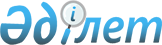 Ақкөл ауданы әкімдігінің кейбір қаулыларының күштерін жойғандығын тану туралыАқмола облысы Ақкөл ауданы әкімдігінің 2016 жылғы 4 сәуірдегі № А-4/104 қаулысы      "Қазақстан Республикасындағы жергілікті мемлекеттік басқару және өзін-өзі басқару туралы" Қазақстан Республикасының 2001 жылғы 23 қаңтардағы Заңына, "Нормативтік құқықтық актілер туралы" Қазақстан Республикасының 1998 жылғы 24 наурыздағы Заңына сәйкес, қолданыстағы заңнамаға сәйкестендіру мақсатында, аудан әкімдігі ҚАУЛЫ ЕТЕДІ:

      1. Ақкөл ауданы әкімдігінің келесі қаулыларының күші жойылды деп танылсын:

      "Жұмыс орындарының жалпы санының үш проценті мөлшерінде мүгедектер үшін жұмыс орындарының квотасын белгілеу туралы" Ақкөл ауданы әкімдігінің 2013 жылғы 23 қаңтардағы № А-1/49 (Нормативтік құқықтық актілерді мемлекеттік тіркеу тізілімінде № 3651 тіркелген, 2013 жылғы 1 наурызда аудандық "Ақкөл өмірі" және "Знамя Родины KZ" газеттерінде жарияланған);

      "Ақкөл ауданы әкімдігінің 2013 жылғы 23 қаңтардағы № А-1/49 "Жұмыс орындарының жалпы санының үш проценті мөлшерінде мүгедектер үшін жұмыс орындарының квотасын белгілеу туралы" қаулысына өзгеріс енгізу туралы" Ақкөл ауданы әкімдігінің 2013 жылғы 26 қыркүйектегі № А-9/407 (Нормативтік құқықтық актілерді мемлекеттік тіркеу тізілімінде № 3861 тіркелген, 2013 жылғы 22 қарашада аудандық "Ақкөл өмірі" және "Знамя Родины KZ" газеттерінде жарияланған).

      2. Осы қаулы қол қойылған күнінен бастап күшіне енеді және қолданысқа енгізіледі.


					© 2012. Қазақстан Республикасы Әділет министрлігінің «Қазақстан Республикасының Заңнама және құқықтық ақпарат институты» ШЖҚ РМК
				
      Аудан әкімі

Т.Едігенов
